Лист согласованияЛист согласованияЛист согласованияЛист согласованияЛист согласованияЛист согласованияЛист согласованияЛист согласованияЛист согласованияДокументДокументДокументДокументПротокол 09/6923Протокол 09/6923Протокол 09/6923Протокол 09/6923Протокол 09/6923ЗаголовокЗаголовокЗаголовокЗаголовокО внесении изменений в согласуемые документы к государственной программе «Социальная поддержка граждан в Оренбургской области» на период 2023-2030 годы (870-пп)О внесении изменений в согласуемые документы к государственной программе «Социальная поддержка граждан в Оренбургской области» на период 2023-2030 годы (870-пп)О внесении изменений в согласуемые документы к государственной программе «Социальная поддержка граждан в Оренбургской области» на период 2023-2030 годы (870-пп)О внесении изменений в согласуемые документы к государственной программе «Социальная поддержка граждан в Оренбургской области» на период 2023-2030 годы (870-пп)О внесении изменений в согласуемые документы к государственной программе «Социальная поддержка граждан в Оренбургской области» на период 2023-2030 годы (870-пп)ПодписьПодписьПодписьПодписьСладкова Е.А., Министр социального развития Оренбургской области, Министерство социального развития Оренбургской областиСладкова Е.А., Министр социального развития Оренбургской области, Министерство социального развития Оренбургской областиСладкова Е.А., Министр социального развития Оренбургской области, Министерство социального развития Оренбургской областиСладкова Е.А., Министр социального развития Оренбургской области, Министерство социального развития Оренбургской областиСладкова Е.А., Министр социального развития Оренбургской области, Министерство социального развития Оренбургской областиИсполнительИсполнительИсполнительИсполнительЗайцева И.А., Главный специалист
Передельская С.Р., Начальник отделаЗайцева И.А., Главный специалист
Передельская С.Р., Начальник отделаЗайцева И.А., Главный специалист
Передельская С.Р., Начальник отделаЗайцева И.А., Главный специалист
Передельская С.Р., Начальник отделаЗайцева И.А., Главный специалист
Передельская С.Р., Начальник отделаИнициаторИнициаторИнициаторИнициаторМинистерство социального развития Оренбургской областиМинистерство социального развития Оренбургской областиМинистерство социального развития Оренбургской областиМинистерство социального развития Оренбургской областиМинистерство социального развития Оренбургской областиРуководительРуководительРуководительРуководительСладкова Е.А., Министр социального развития Оренбургской областиСладкова Е.А., Министр социального развития Оренбургской областиСладкова Е.А., Министр социального развития Оренбургской областиСладкова Е.А., Министр социального развития Оренбургской областиСладкова Е.А., Министр социального развития Оренбургской областиТип согласованияТип согласованияТип согласованияТип согласованияПарал.Парал.Парал.Парал.Парал.Срок согласованияСрок согласованияСрок согласованияСрок согласования01.01.202401.01.202401.01.202401.01.202401.01.2024Дата начала согласованияДата начала согласованияДата начала согласованияДата начала согласования29.12.2023 14:4229.12.2023 14:4229.12.2023 14:4229.12.2023 14:4229.12.2023 14:42Дата окончания согласованияДата окончания согласованияДата окончания согласованияДата окончания согласования29.12.2023 14:4829.12.2023 14:4829.12.2023 14:4829.12.2023 14:4829.12.2023 14:48Комментарий инициатора: Комментарий инициатора: Комментарий инициатора: Комментарий инициатора: Комментарий инициатора: Комментарий инициатора: Комментарий инициатора: Комментарий инициатора: СогласующийСогласующийВизаНаименование организацииНаименование организацииДолжностьДата, времяДанные об ЭПДанные об ЭПХрамова Е.В.Храмова Е.В.СогласованоМинистерство социального развития Оренбургской областиМинистерство социального развития Оренбургской областиПервый заместитель министра социального развития Оренбургской области29.12.2023 14:43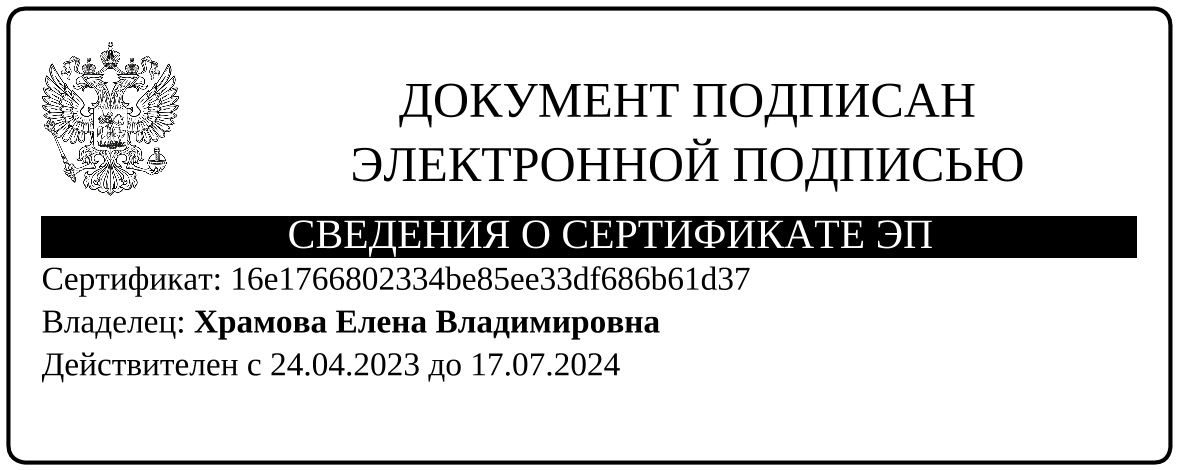 Шатилов А.П.Шатилов А.П.СогласованоМинистерство здравоохранения Оренбургской областиМинистерство здравоохранения Оренбургской областиЗаместитель министра здравоохранения Оренбургской области29.12.2023 14:44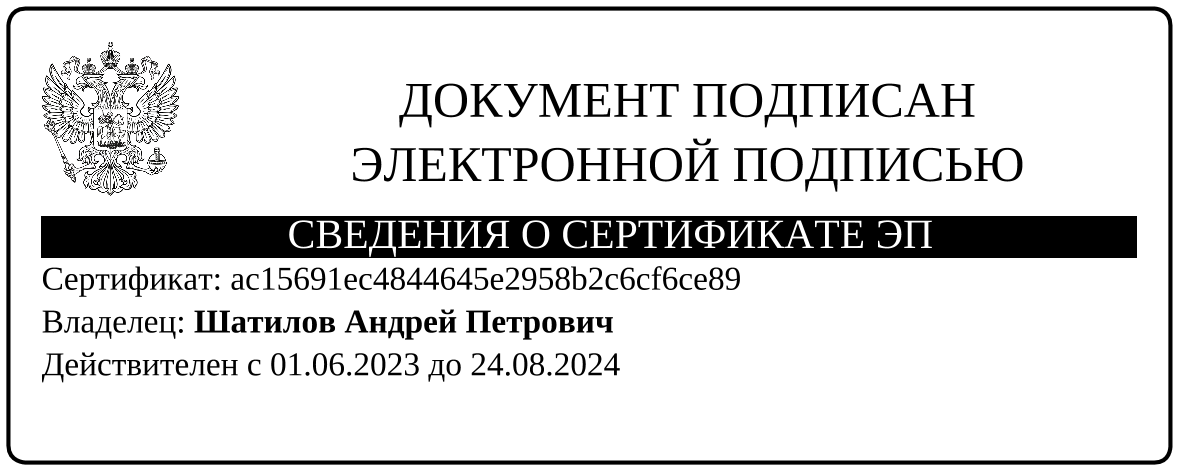 Ризик В.Р.Ризик В.Р.СогласованоМинистерство социального развития Оренбургской областиМинистерство социального развития Оренбургской областиЗаместитель министра социального развития Оренбургской области29.12.2023 14:45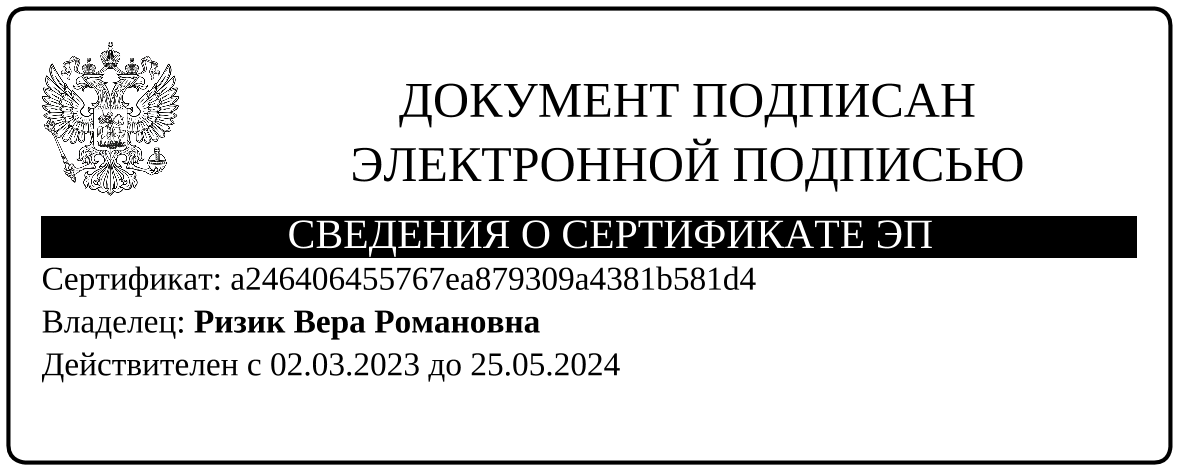 Есина А.К.Есина А.К.СогласованоМинистерство социального развития Оренбургской областиМинистерство социального развития Оренбургской областиЗаместитель министра социального развития Оренбургской области29.12.2023 14:46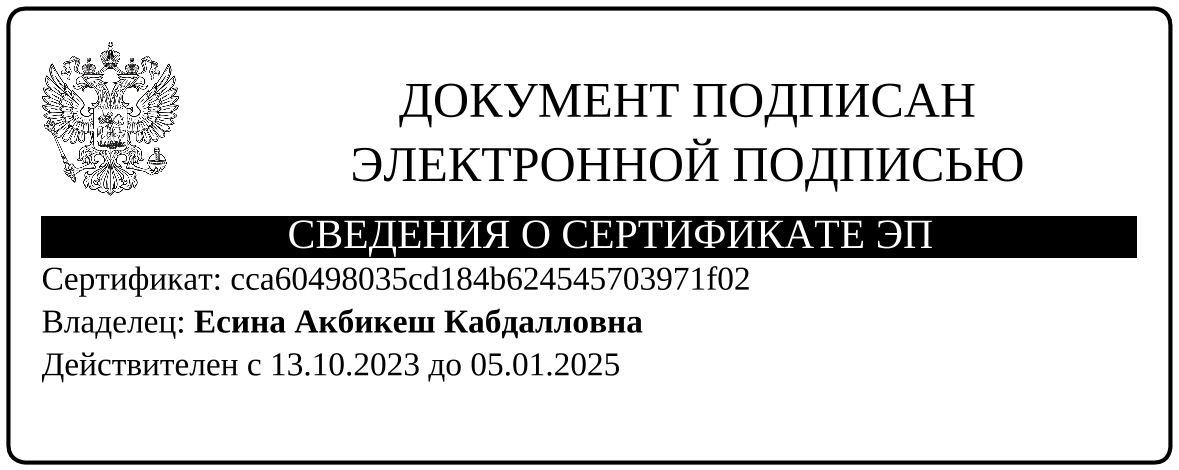 Теплякова И.В.Теплякова И.В.СогласованоМинистерство социального развития Оренбургской областиМинистерство социального развития Оренбургской областиЗаместитель министра социального развития Оренбургской области29.12.2023 14:48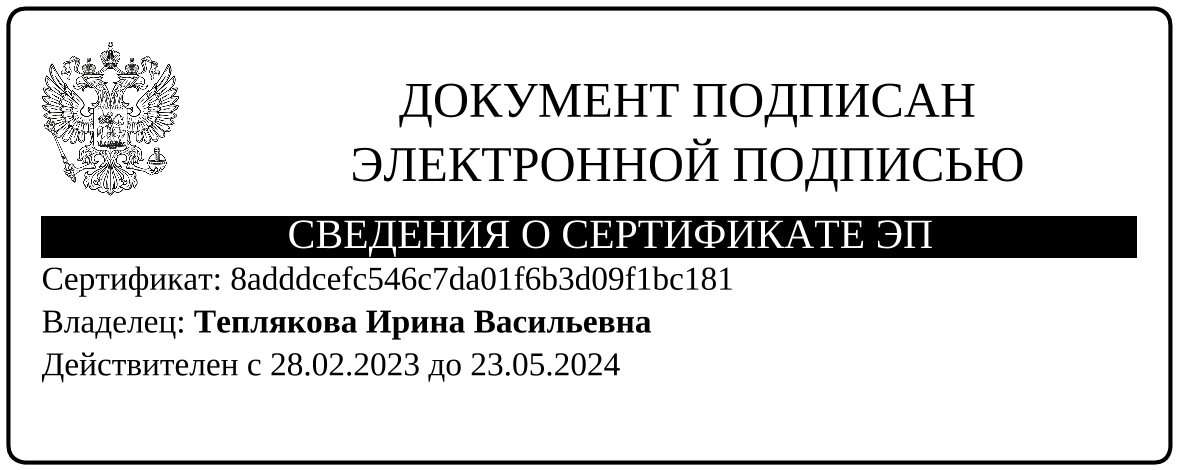 Комментарии участниковКомментарии участниковКомментарии участниковКомментарии участниковКомментарии участниковКомментарии участниковКомментарии участниковКомментарии участниковШатилов А.П. : комментарии не указаны
Ризик В.Р. : комментарии не указаны
Шатилов А.П. : комментарии не указаны
Ризик В.Р. : комментарии не указаны
Шатилов А.П. : комментарии не указаны
Ризик В.Р. : комментарии не указаны
Шатилов А.П. : комментарии не указаны
Ризик В.Р. : комментарии не указаны
Шатилов А.П. : комментарии не указаны
Ризик В.Р. : комментарии не указаны
Шатилов А.П. : комментарии не указаны
Ризик В.Р. : комментарии не указаны
Шатилов А.П. : комментарии не указаны
Ризик В.Р. : комментарии не указаны
Шатилов А.П. : комментарии не указаны
Ризик В.Р. : комментарии не указаны
Есина А.К. : комментарии не указаны
Храмова Е.В. : комментарии не указаны
Теплякова И.В. : комментарии не указаныЕсина А.К. : комментарии не указаны
Храмова Е.В. : комментарии не указаны
Теплякова И.В. : комментарии не указаны